Тема:  Подготовка к городскому соревнованию по робототехнике.Задача: Создать машину для движения по препятствиям.Для соревнований можно использовать любую машинку на радиоуправлении. Практическая часть: Самостоятельная  работа.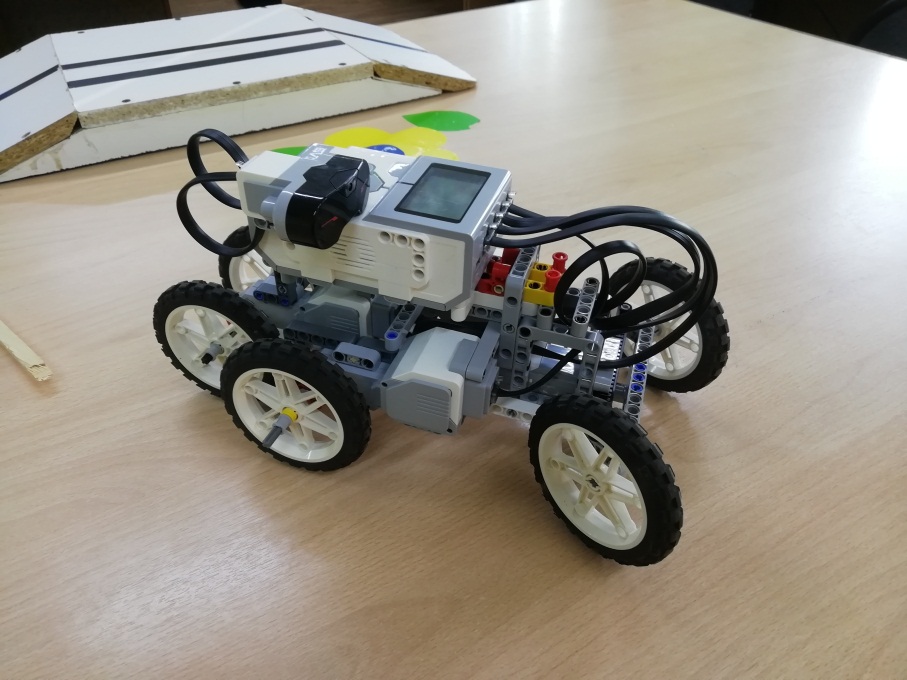 Видео ролик с занятий .